РАСПОРЯЖЕНИЕот 13.03. 2018 года №2-ра.  Мамхег«О внесении изменении и дополнении распоряжения главы администрации муниципального образования «Мамхегское сельское поселение» от 10.05.2011г. №13»В соответствии с  Указом Президента Российской Федерации от 22.12.2015 года №650, Закона Республики Адыгея от 03.11.2016г. №8 «О внесении изменении в приложение №2 Закона Республики Адыгея «О муниципальной службе в Республике Адыгея от 08.04.2008г. №166» и Устава муниципального образования «Мамхегское сельское поселение»,РАСПОРЯЖАЮСЬ:      1. Внести в комиссию по соблюдению требований к служебному поведению муниципальных служащих и урегулированию конфликта интересов в администрации муниципального образования «Мамхегское  сельское поселение» утверждённый распоряжением от 10.05.2011г. №13 следующие изменения:1)Заменить Татижева Аскарбия Каральбиевича, на Меретукову Зару Байзетовну»     2.Внести в положение о порядке работы комиссии по соблюдению требований к служебному поведению муниципальных служащих и урегулированию конфликта интересов в администрации муниципального образования «Мамхегское сельское поселение» утверждённый распоряжением от 10.05.2011г. №13, следующие изменения и дополнения:       1) В раздел 2 добавить новый пункт 2.10 следующего содержания:«2.10. Мотивированные заключения, предусмотренные пунктами 2.5., 2.7. и 2.8. настоящего Положения, должны содержать:а) информацию, изложенную в обращениях или уведомлениях, указанных в абзацах втором и пятом подпункта "б" и подпункте "д"  пункта 2.1.  настоящего Положения;б) информацию, полученную от государственных органов, органов местного самоуправления и заинтересованных организаций на основании запросов;в) мотивированный вывод по результатам предварительного рассмотрения обращений и уведомлений, указанных в абзацах втором и пятом подпункта "б" и подпункте "д" пункта 2.1. настоящего Положения, а также рекомендации для принятия одного из решений в соответствии с пунктами 7.3., 7.7., 2.9. настоящего Положения или иного решения.».     3.Настоящее распоряжение опубликовать или обнародовать в районной газете «Заря» и разместить на официальном сайте муниципального образования «Мамхегское сельское поселение» в сети интернет.     4.Распоряжение вступает в силу со дня его обнародования. И.о. главы администрации МО«Мамхегское сельское поселение»                                                                      А.Ю. Хамерзоков РЕСПУБЛИКА АДЫГЕЯАдминистрация      МО «Мамхегское сельское                   поселение»                                      385440, а. Мамхег,, ул. Советская,54а. 88-777-3-9-28-04АДЫГЭ РЕСПУБЛИКМуниципальнэ образованиеу«Мамхыгъэ чъыпIэ кой»иадминистрацие385440, къ. Мамхэгъ,ур. Советскэм, 54а.88-777-3-9-28-04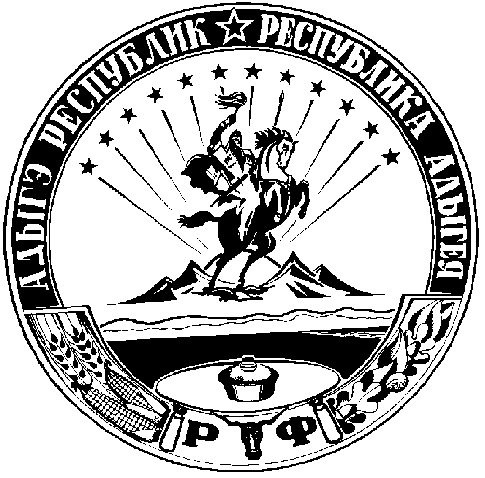 